Person Specification – Key Stage Leader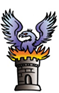 Qualifications and Training EssentialDesirableA DegreeXQTSXA relevant leadership qualification.XEvidence of engagement in and a commitment to continuing professional development and future progression. XRecent safeguarding training. XExperienceAt least four years’ full-time teaching experience, displaying exemplary practice.  X Leading or managing other staff members in a school environment.X Contributing to whole-school self-evaluation and/ or developing school policies.XManaging, monitoring and evaluating the quality of teaching and learning e.g. within a core subject. XExperience of Read Write Inc. Phonics or Spelling programmes.XKnowledge and skillsEssentialDesirableDemonstrate leadership qualities by leading, motivating and working effectively with other members of staff.X A sound knowledge and understanding of current theory and best practice for teaching and learning. XManaging, planning, assessment and record- keeping, and how these can affect pupil outcomes.  Raise standards of achievementX Effectively supporting pupil wellbeing and behaviour.X An understanding and experience of administering SATs.XGood knowledge of ICT for teaching, learning, assessment and communication.XCreate a stimulating, challenging and purposeful learning environment.X Contribute towards strategies that aim to support the development of the school.xCommunicate effectively using a range of different methods. X Teach using a wide range of strategies that meet differing learning styles and the needs of all pupils. X Effectively deploy and utilise resources.X Attitudes / ValuesEssentialDesirableA commitment to achieving the best outcomes for all pupils and promoting the inclusive ethos and values of the Multi-Academy Trust.X An excellent attendance and punctuality record.   X Excellent time management skills and organisation.X High expectations of self and professional standards.X The ability to work independently and as part of a team.X A commitment to promoting equality of opportunity. X High levels of drive, energy, and integrity.XA flexible attitude.XThe ability to develop and maintain positive relationships with colleagues and other members of the school community. XA commitment to safeguarding and confidentiality.X